Муниципальное дошкольное образовательное учреждение «Детский сад № 1 п. Октябрьский Белгородского района Белгородской области»«Маму поздравляют малыши!»ТЕМАТИЧЕСКОЕ РАЗВЛЕЧЕНИЕДЛЯ ДЕТЕЙ ПЕРВОЙ МЛАДШЕЙ ГРУППЫ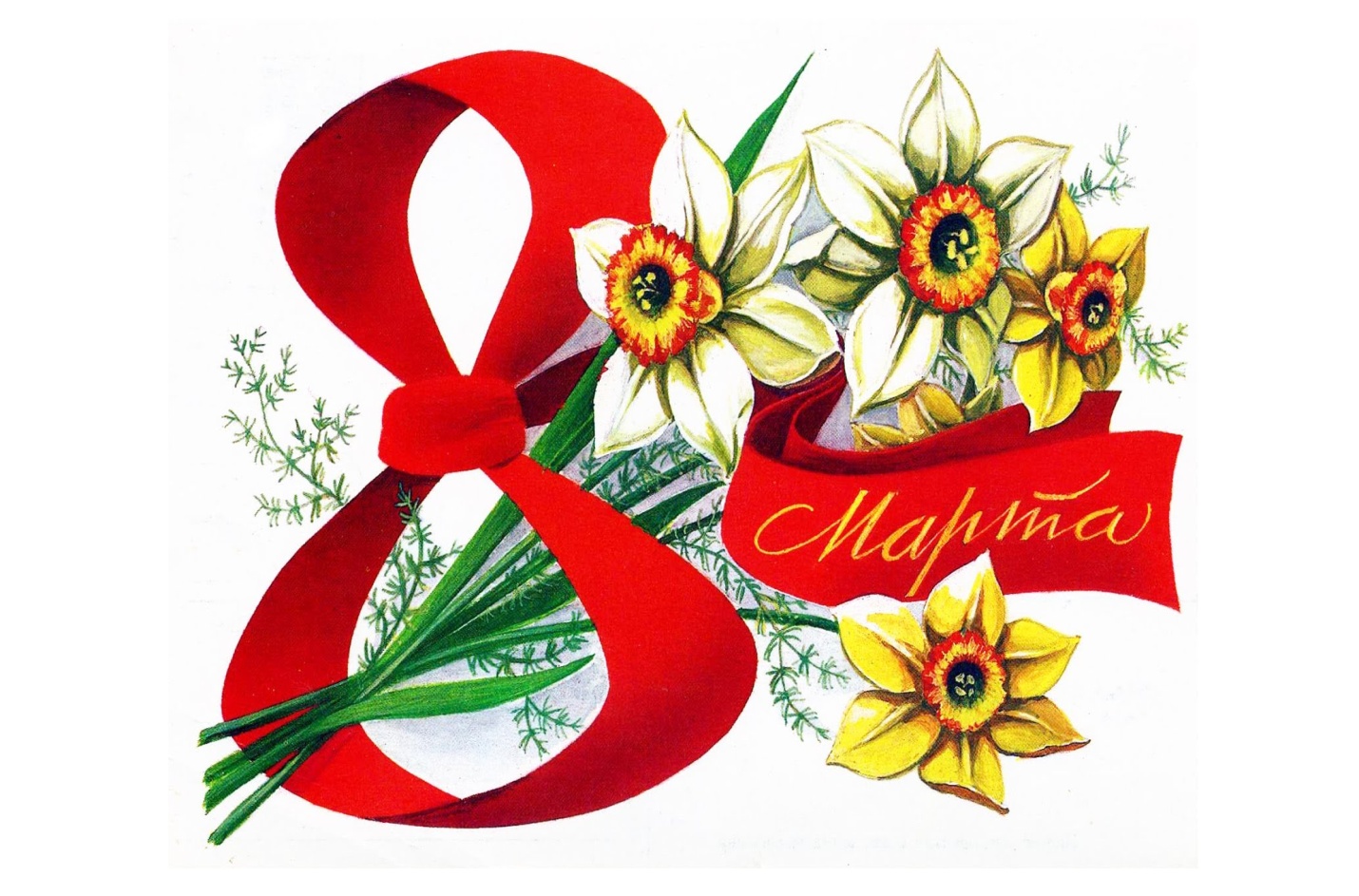 Разработали: Музыкальный руководительБеляева А.И., ВоспитательЗотова Н.Я.2018 гПод музыку дети рассаживаются на свои стульчикиВедущий:
Дорогие женщины, уважаемые гости! Наступило прекрасное время года - весна. Ласковое солнышко растопило снег и весело улыбнулось всем женщинам на земле" С праздником Вас, с Днем 8 марта!Ведущий: Нынче праздник, нынче праздник!Праздник бабушек и мамЭто самый добрый праздник,Он весной приходит к нам!
Ведущий: Ребята, смотрите, весна заглянула к нам в окошко. Наверное, она решила прийти на наш праздник.Звучит музыка. Входит Весна.Весна: Утро доброе, ребята,Я – Волшебница Весна,Я луга, и лес, и полеПробудила ото сна.Вот и солнышко проснулось,Стало лучше припекать,Потянулось, улыбнулось,Малышей зовет гулять.Вместе с солнышком встаем,Стихи маме мы прочтём.Ребенок: Мы сегодня встали рано,Мы сегодня не шалим,Мы сегодня к нашим мамамС поздравлением спешим.Ребенок: Маму крепко поцелую,Обниму её родную.Очень я люблю её –Мама – солнышко моё!Ребенок: Маму очень я люблю,Ей привет горячий шлю.Но не только ей одной,А и бабушке родной!Ребенок: Мама нас не обижаетИ о нас заботится.Быть всегда и всюду с мамойОчень – очень хочется.Ребенок: Мы для мамы спляшем,
Песенку споем,
Мы поздравим маму нашу,
С женским днем.Ребенок: Встану утром рано,Поцелую маму.Подарю цветов букет,Лучше мамы друга нет!Ребенок: Вот какой нарядный детский сад – Это мамин праздник у ребятМы для мамы песню запоём,Мы для мамы пляску заведём.Ведущий: Исполняется песня: «Очень я мамочку люблю»Ребенок:Уберу и подметуЧисто и опрятноМама любит чистотуБудет ей приятно.Ребенок:Я сегодня и всегдаМаме помогаю,Все игрушки поигравБыстро убираю.Ведущий: Игра: «Собери игрушки»Ребенок:Встану утром рано,Поцелую маму.Подарю цветов букет,Лучше мамы друга нет!Ребенок:Сколько в доме света! Сколько красоты! На столе для мамы, Светятся цветы.Ребенок:В день весенний, солнечныйМаму поздравляем,Жизни долгой радостной,От души желаем.Ребёнок: Моя мама лучше всех,У неё хрустальный смех,Нет добрей её на свете,Маму очень любят дети!Ребёнок: Пусть звучат сегодня в залеПесни, музыка и смех,Мы на праздник мам позвали.Наши мамы лучше всех!Ребёнок: Слушай нашу песенкуМамочка любимая,Будь всегда хорошая,Будь всегда красивая!Ведущий: Исполняется песня: «Ах, какая мама»Ведущий: Ребята, к нам на праздник пришли не только мамы, но и бабушки.Ваши бабушки – бабулиОчень любят вас внучатПокупают Вам игрушкиДаже водят в детский сад!Вот хорошие какиеВаши бабушки родные!Ребёнок: Я бабуленьку роднуюОчень крепко поцелую,Ведь бабуленька мояОчень – очень добрая.Ребёнок: Бабушка со мною Весело играет, Много знает песенок Сказки мне читает. Ребёнок: Помогаю бабушкеЯ уже большой,Улыбнулась бабушка,И стала молодой.Ребёнок:  Бабушка, милая,  Добрая, родная, Пусть на свете знают все Как люблю тебя я.Весна: А сейчас загадка для бабушек.Очень я похож на мячик, только мячик шерстяной.И любой котёнок любит весело играть со мной.(Клубок)Ах, какие красивые клубочки: пестрые, яркие, разноцветные! Просто загляденье! (Сначала показывает гостям), потом…- Посмотрите, ребятки, какие красивые клубочки в корзинке. Наклоняет и «случайно» опрокидывает корзинку.Ой, клубочки укатились, Завертелись, закрутились! Кто клубочки соберетИ в корзинку их вернет?Игра «Помоги собрать бабушке клубочки».Ведущий: Ниточка за ниточкой -
Катятся клубочки.
Бабушка - за спицами: 
Вяжет мне носочки.
Петельки послушные
Сходятся в рядочки.
Это будут лучшие
На Земле носочки!Танец с клубочками для любимой бабушке.Весна: Ах, как весело плясалиИ немножечко устали.Вы, ребятки, посидите,И немного отдохните. Стук в дверь.Ведущий: Кто-то в двери к нам стучится,А войти сюда боится.Я пойду и посмотрю (идет к двери).- Дверь мы открываемИ гостей мы приглашаем!Звучит музыка. Входит матрёшка.Матрёшка: Здравствуйте, ребята!Я – нарядная матрёшка!Всё скучала у окошка,Но куда это годится?Я хочу повеселиться!К вам пришла, ребята, я –Знаю, вы мои друзья!Можно с вами мне остаться?Веселиться и смеяться? Дети: - ДА!Ой, ребятки, посмотрите. Все скорей ко мне бегите. Я вам что-то покажу, На карусельке закружу.(Раскрывает зонтик, к нему закреплены атласные ленточки. Дети берутся за ленточки.) Проводится игра «Карусель» Ведущий: Малыши на праздникДолго собирались:Встали рано – раноКрасиво одевались!Хлопайте в ладошиПоскорее нам!Мы споем и спляшемДля любимых мам.Танец: «Малыши для мамы…» (малыши рассаживаются на стулья)Матрешка:Я к вам в гости пришла, И цветочки принесла! Это знают все на свете, Знают взрослые и дети, Знаю я, и знаешь ты, Любят мамочки цветы.Игра: «Собери цветы для мамы»Ведущий: Ребята пели, танцевали,Мам и бабушек сердечно поздравляли.А мы наш праздник завершаем,Мамочек любимых на танец приглашаем.Исполняется «Хоровод с мамами»Ребята рассаживаются на стульчики, звучит музыка, детям раздаются подарки, сделанные своими руками для мам.Ведущий:Все старались, танцевалиМолодцы! Спасибо вам!А теперь настало время!Поздравляйте ваших мам!Под музыку дети дарят подарки мамам.Ведущий:Дорогие наши мамы,Праздник наш мы завершаем,Счастья, радости, здоровьяВам от всей души желаем!Весна:Пусть вам солнце ярче светит,И улыбки дарят дети.Матрешка:Пели мы и танцевали,Как могли, вас развлекали!До свиданья! В добрый час!Ждем еще на праздник вас!Ведущий:Милые женщины, еще раз с поздравляем Вас с Международным Женским днем 8 МАРТА!Пусть в вашей жизни будет вечная весна, а теплые улыбки и радостные глаза ваших детей радуют сердце!